ΕΠΑΝΑΛΗΠΤΙΚΕΣ ΑΣΚΗΣΕΙΣ ΣΤΟ ΜΑΘΗΜΑ ΤΗΣ ΟΙΚΙΑΚΗΣ ΟΙΚΟΝΟΜΙΑΣΘΕΜΑ: ΚΑΡΔΙΟΑΓΓΕΙΑΚΑ ΝΟΣΗΜΑΤΑ –ΥΠΕΡΤΑΣΗ-ΣΑΚΧΑΡΩΔΗΣ ΔΙΑΒΗΤΗΣ                                                                                                                                                                                           ΗΜΕΡΟΜΗΝΙΑ: 23/03/2020 -29/03/2020                                                                ΤΑΞΗ Γ Να συμπληρώσετε τα κενά στις πιο κάτω προτάσεις χρησιμοποιώντας τις πιο κάτω λέξεις. (γλυκόζη, συστολική, χοληστερόλη, καρδιαγγειακές παθήσεις, αρτηριακή πίεση,διαστολική)Οι …………………………………  …………………………….. είναι ένα σύνολο ασθενειών που προσβάλλουν την καρδία και τα αιμοφόρα αγγεία.Η ………………………….. είναι μια μορφή λίπους η οποία υπάρχει φυσιολογικά στον οργανισμό μας.………………………………  …………………………… είναι η δύναμη με την οποία το αίμα πιέζει α τοιχώματα των αρτηριών μέσα στις οποίες κυκλοφορεί.Η αρτηριακή πίεση καταγράφετε με δύο αριθμούς που αντιστοιχούν:Α) στη ………………………. πίεση (κατά τη διάρκεια της συστολής της καρδιάς).Β) στη ……………………….. πίεση (κατά τη διαστολή της καρδιάς).Η ……………………………. είναι το σάκχαρο του σώματος και βρίσκεται στο αίμα.Να απαντήσετε στις πιο κάτω ερωτήσεις.Να επεξηγήσετε τον όρο υπέρταση. ………………………………………………………………………………………………………………………………………………………………………………………………………………………………………………………………………………………………………………………………………………………………………………………………………………………………………………Να αναφέρετε  τέσσερις (4) αιτίες που οδηγούν σε καρδιαγγειακές παθήσεις. ………………………………………………………………………………………………………………………………………………………………………………………………………………………………………………………………………………………………………………………………………………………………………………………………………………………………………………………………………………………………………………………………………………………………………………………........Να αναφέρετε τέσσερα (4) συμπτώματα του σακχαρώδη διαβήτη.…………………………………………………………………………………………………………………………………………………………………………………………………………………………………………………………………………………………………………………………………………………………………………………………...........................................................................................................................................................................................................Να αναφέρετε τέσσερις (4)επιπλοκές που μπορεί να δημιουργήσει στον ανθρώπινο οργανισμό η ύπαρξη διαβήτη χωρίς την κατάλληλη θεραπεία.………………………………………………………………………………………………………………………………………………………………………………………………………………………………………………………………………………………………………………………………………………………………………………………………………………………………………………………………………………………………………………………….......................................................................Σωστό ή Λάθος; Να σημειώσετε δίπλα από κάθε πρόταση (Σ) αν είναι σωστή και (Λ) αν είναι λανθασμένη.Η ινσουλίνη είναι ορμόνη και ο ρόλος της είναι να ρυθμίζει τα επίπεδα γλυκόζης στο αίμα.    …………………..Η πιο επικίνδυνη είναι η «κακή» χοληστερόλη, που ευθύνεται για το σχηματισμό των αθηρωματικών πλακών και την απόφραξη των αρτηριών. Υπάρχει στις τροφές που καταναλώνουμε.  ……………………Η «καλή» χοληστερόλη δεν απομακρύνει την «κακή» χοληστερόλη από τα τοιχώματα των αρτηριών.   ……………………….Ο διαβήτης τύπου Ι συμβαίνει όταν το πάγκρεας δεν παράγει ινσουλίνη.  …………………Ο διαβήτης τύπου ΙΙ συμβαίνει όταν παράγεται ινσουλίνη αλλά το σώμα δεν είναι σε θέση να τη χρησιμοποιήσει σωστά.   …………………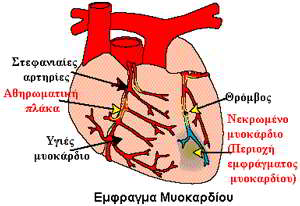 Να αντιστοιχίσετε τις λέξεις της στήλης Α με τις κατάλληλες λέξεις της στήλης Β.Στήλη Α                                                                                       Στήλη ΒΣτεφανιαία νόσος                                                         Διαβήτης τύπου ΙΚόκκινο κρέας                                                                Διαβήτης τύπου ΙΙΥπερκατανάλωση αλατιού                                          Καρδιαγγειακά νοσήματαΙνσουλινοεξαρτώμενος διαβήτης                              «Κακή» χοληστερόληΜη ινσουλινοεξαρτώμενος διαβήτης                        Υπέρταση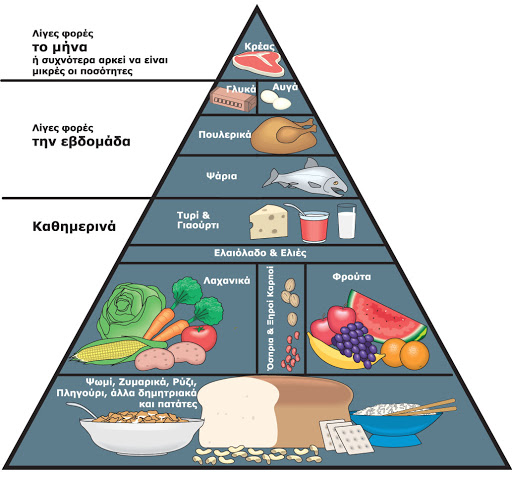 Να κάνετε πέντε (5) αλλαγές  στην ακόλουθη λανθασμένη ημερήσια διατροφή με βάση τις γνώσεις σας για το σακχαρώδη διαβήτη.Ο κύριος Ιωάννης είναι 55 χρονών και οι πρόσφατες αναλύσεις αίματος που έκανε έδειξαν πως  έχει διαβήτη τύπου ΙΙ. Στην καθημερινότητα του μπορεί να καταναλώσει:Πρωινό:Αυγό τηγανητό με άσπρο ψωμί, βούτυρο και μαρμελάδαΖαχαρούχο γάλαΕνδιάμεσο:Κρουασάν σοκολάταςΜεσημεριανό:Πατάτες τηγανητέςΒοδινό με φρέσκα κρέμα και μανιτάριαΕνδιάμεσο:Αναψυκτικό 	Βραδινό:Σαλάτα με τόνο, μαγιονέζα και ψωμί άσπρο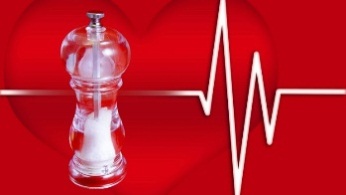 Καθηγήτριες Οικιακής Οικονομίας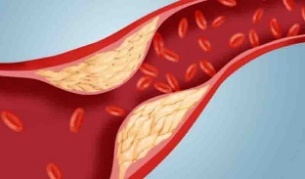 